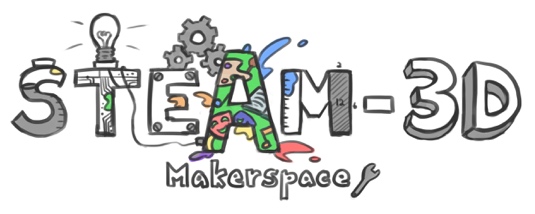 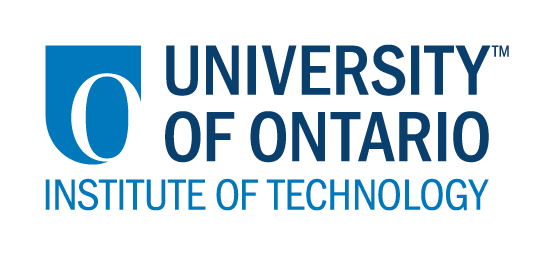 Projet Makerspaces CODE/MOE/UOIT Plan de leçon : 3ième année – la mesureLes idées maîtresses :Nous pouvons décrire les figures en 2D par leurs propriétés géométriques (par  exemple, la taille de l'angle)Nous pouvons choisir les unités linéaires les plus appropriées pour la mesure.Plus l'unité de mesure (par exemple, cm, mm) est petite, plus nous sommes précis avec notre mesure.Les attentes du curriculum :Utiliser certaines des unités de mesure de longueur conventionnelles dans divers contextes.Les contenus d’apprentissages :Comparez différents angles à l'aide de matériaux concrets et de représentations picturales et décrivez des angles plus grands, plus petits ou à peu près identiques avec d'autres anglesÉvaluer, mesurer et enregistrer la longueur, la hauteur et la distance, en utilisant des unités standard (millimètre, centimètre, mètre)Les idées maîtresses :Nous pouvons décrire les figures en 2D par leurs propriétés géométriques (par  exemple, la taille de l'angle)Nous pouvons choisir les unités linéaires les plus appropriées pour la mesure.Plus l'unité de mesure (par exemple, cm, mm) est petite, plus nous sommes précis avec notre mesure.Les attentes du curriculum :Utiliser certaines des unités de mesure de longueur conventionnelles dans divers contextes.Les contenus d’apprentissages :Comparez différents angles à l'aide de matériaux concrets et de représentations picturales et décrivez des angles plus grands, plus petits ou à peu près identiques avec d'autres anglesÉvaluer, mesurer et enregistrer la longueur, la hauteur et la distance, en utilisant des unités standard (millimètre, centimètre, mètre)Les buts d’apprentissages :« On apprend à… »Identifier  les angles en comparant avec des angles droits (plus petit que 90° ou plus grand que 90°)Mesurer avec précision en utilisant des unités appropriéesLes critères de succès :  « On va avoir du succès quand… »Nous pouvons utiliser un outil de référence pour trouver un angle droit, un angle plus grand qu'un angle droit et un angle inférieur à un angle droitNous pouvons utiliser des mètres et des centimètres pour mesurer notre piste pour « Dash » .L’aperçu de la leçon :Créez une piste pour « Dash » qui comprend des propriétés géométriques (angles) et une longueur de piste spécifique.L’aperçu de la leçon :Créez une piste pour « Dash » qui comprend des propriétés géométriques (angles) et une longueur de piste spécifique.Les matériaux et/ou la technologie à employer :  « Dash »Des iPadsLe logiciel « Blockly »Du ruban gommé  approprié pour le planché (ça quitte facilement)Les matériaux et/ou la technologie à employer :  « Dash »Des iPadsLe logiciel « Blockly »Du ruban gommé  approprié pour le planché (ça quitte facilement)Les accommodations/les modifications :  La leçon sera différenciée par :Le contenu, spécifiquement :Mesurer avec des unités  non conventionnelles; la piste est moins longue avec moins d’anglesPendant cette phase, l’enseignant (e) pourra : • Activer les connaissances préalables des élèves; • Engager les élèves en posant des questions qui suscitent la réflexion ;• Recueillir des données d'évaluation diagnostique et / ou formative par l'observation et l’interrogatoire ; • discuter et clarifier les tâches. Pendant cette phase, les étudiant (e)s pourraient • participer en discussions ; • proposer des stratégies ; • Interroger le professeur et ses camarades de classe ; • Faire des liens et réfléchir sur l'apprentissage antérieur.Décrivez comment vous allez introduire l'activité d'apprentissage à vos élèves. Quelles questions clés poseriez-vous ? Comment allez-vous recueillir des données diagnostiques ou formatives sur les niveaux actuels de compréhension des élèves ? Comment les élèves seront-ils groupés ? Comment les documents seront-ils distribués ?La connaissance préalable des angles est requise. Peut-être prenez votre classe dans une chasse aux trésors d'angle en utilisant des « post-it » comme outil de référence pour identifier les angles droits, etc.Les questions à poser: Comment cet outil peut-il être utile? Comment peut-on déterminer si un angle est supérieur à un angle droit? Moins qu'un angle droit?Groupement : groupes de 2 à 3 étudiant(e)sDéterminez le nombre de robots Dash que votre école possède. La création de différents centres d’activités peut être nécessaire pour rendre le partage de ressources juste.Décrivez comment vous allez introduire l'activité d'apprentissage à vos élèves. Quelles questions clés poseriez-vous ? Comment allez-vous recueillir des données diagnostiques ou formatives sur les niveaux actuels de compréhension des élèves ? Comment les élèves seront-ils groupés ? Comment les documents seront-ils distribués ?La connaissance préalable des angles est requise. Peut-être prenez votre classe dans une chasse aux trésors d'angle en utilisant des « post-it » comme outil de référence pour identifier les angles droits, etc.Les questions à poser: Comment cet outil peut-il être utile? Comment peut-on déterminer si un angle est supérieur à un angle droit? Moins qu'un angle droit?Groupement : groupes de 2 à 3 étudiant(e)sDéterminez le nombre de robots Dash que votre école possède. La création de différents centres d’activités peut être nécessaire pour rendre le partage de ressources juste.ACTION:  ACTION:  Pendant cette phase, l’enseignant (e) pourra : • Poser des questions ; • Clarifier les idées fausses, en redirigeant les élèves par questionnement ; • Répondre aux questions des élèves (mais éviter de fournir une solution au problème)• observer et évaluer ; • Encourager les élèves à représenter leur pensée de façon concrète et / ou avec des dessins ; • Encourager les élèves à clarifier leurs idées et à poser des questions à d'autres élèves.Pendant cette phase, les étudiant (e)s pourraient • Représenter leur pensée (en utilisant des nombres, des images, des mots, des manipulatifs, des actions, etc.) ;• Participer activement à des groupes entiers, de petits groupes ou en groupes indépendants ;• Expliquer leur pensée au professeur et à leurs camarades de classe ; • Explorer et développer des stratégies et des concepts. 
Décrivez les tâches dans lesquelles vos élèves seront engagés. Quelles idées fausses ou difficultés pensez-vous qu'ils pourraient rencontrer ? Comment est-ce qu’ils/elles vont démontrer leur compréhension du concept ? Comment allez-vous recueillir vos données d'évaluation (par exemple, liste de contrôle, anecdotes) ? Quelles activités allez-vous fournir pour aller plus loin ?La tâche :Concevez une piste pour « Dash ».La piste doit être entre 2 mètres et 3 mètres de longueur.La piste doit également avoir:
Un angle droitUn angle supérieur à un angle droitUn angle qui est plus petit qu'un angle droitEnsuite, écrivez le code pour « Dash » pour qu’il puisse parcourir la piste que vous avez créé.Les données d'évaluation :Observez comment les élèves construisent leur piste et prenez des notes anecdotiques Liste de contrôle pour les éléments nécessaires de la pisteDes conférences 1 à 1 avec les élèvesPour aller plus loin :Incorporer des différentes éléments nécessaires  pour la piste (angles obliques, par exemple)Créer une piste nécessitant une suite dans votre code numérique.Inclure des angles exactes (33° par exemple)Utiliser une variété d'unités de mesure linéaire (Par exemple dm, mm, cm, m)Soyez plus précis avec les critères de la piste (par exemple, une étape du parcours doit avoir exactement 3 dm de longueur)
Décrivez les tâches dans lesquelles vos élèves seront engagés. Quelles idées fausses ou difficultés pensez-vous qu'ils pourraient rencontrer ? Comment est-ce qu’ils/elles vont démontrer leur compréhension du concept ? Comment allez-vous recueillir vos données d'évaluation (par exemple, liste de contrôle, anecdotes) ? Quelles activités allez-vous fournir pour aller plus loin ?La tâche :Concevez une piste pour « Dash ».La piste doit être entre 2 mètres et 3 mètres de longueur.La piste doit également avoir:
Un angle droitUn angle supérieur à un angle droitUn angle qui est plus petit qu'un angle droitEnsuite, écrivez le code pour « Dash » pour qu’il puisse parcourir la piste que vous avez créé.Les données d'évaluation :Observez comment les élèves construisent leur piste et prenez des notes anecdotiques Liste de contrôle pour les éléments nécessaires de la pisteDes conférences 1 à 1 avec les élèvesPour aller plus loin :Incorporer des différentes éléments nécessaires  pour la piste (angles obliques, par exemple)Créer une piste nécessitant une suite dans votre code numérique.Inclure des angles exactes (33° par exemple)Utiliser une variété d'unités de mesure linéaire (Par exemple dm, mm, cm, m)Soyez plus précis avec les critères de la piste (par exemple, une étape du parcours doit avoir exactement 3 dm de longueur)CONSOLIDATION:  Réflexion et ConnectionCONSOLIDATION:  Réflexion et ConnectionPendant cette phase, l’enseignant (e) pourra : • Encourager les élèves à expliquer une variété de stratégies d’apprentissage ; • Demander aux élèves de défendre leurs procédures et de justifier leurs réponses ; • Clarifier les malentendus ; • Relier des stratégies et des solutions à des types de problèmes similaires afin d'aider les élèves à généraliser les concepts ; • Résumer la discussion et mettre l'accent sur des points ou des concepts clés.Pendant cette phase, les étudiant (e)s pourraient: • Partager leurs découvertes ; • Utilise une variété de représentations concrètes pour démontrer leur compréhension• justifier et expliquer leurs pensées ; • réfléchir sur leurs apprentissages.
Comment choisirez-vous les élèves ou les groupes d'élèves qui doivent partager leur travail avec la classe (ex. Montrer une variété de stratégies, montrer différents types de représentations, illustrer un concept clé) ? Quelles questions clés poseriez-vous pendant le débriefing ? Les étudiant(e)s qui présentent une compétence en utilisant un outil de référence peuvent être invités à partager leur stratégie de mesure d'angle. Ceux qui sont innovateurs avec leurs codes numériques pourront montrer ce qu’ils et elles ont fait.Question de consolidation : Comment cet outil vous a-t-il aidé à réussir à respecter les critères de réussite?
Comment choisirez-vous les élèves ou les groupes d'élèves qui doivent partager leur travail avec la classe (ex. Montrer une variété de stratégies, montrer différents types de représentations, illustrer un concept clé) ? Quelles questions clés poseriez-vous pendant le débriefing ? Les étudiant(e)s qui présentent une compétence en utilisant un outil de référence peuvent être invités à partager leur stratégie de mesure d'angle. Ceux qui sont innovateurs avec leurs codes numériques pourront montrer ce qu’ils et elles ont fait.Question de consolidation : Comment cet outil vous a-t-il aidé à réussir à respecter les critères de réussite?